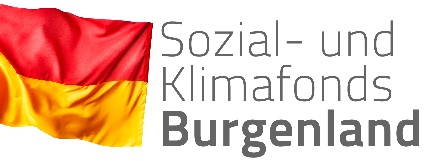 Amt der Burgenländischen Landesregierung, Abteilung 9Europaplatz 1, 7000 Eisenstadt; Tel.Nr. 02682 (bzw. 057) / 600 DW 1060
E-Mail: post.a9-skf@bgld.gv.atantrag auf Fahrtkostenzuschuss
gemäß Bgld. ArbeitnehmerförderungsgesetzDieser Antrag muss bis spätestens 30. April 2023 eingelangt sein.DIENSTGEBERBESTÄTIGUNG - Fahrtkostenzuschussfür den Zeitraum vom2022bis2022NachnameVornameAnrede Sehr geehrte Frau      Sehr geehrter Herr keine AngabeGeburtsdatumAnrede Sehr geehrte Frau      Sehr geehrter Herr keine AngabeStraße / Nr. Straße / Nr. Straße / Nr. PLZ / OrtE-Mail
Telefonnummer
Persönliche Verhältnisse der antragstellenden Person im AntragszeitraumPersönliche Verhältnisse der antragstellenden Person im AntragszeitraumPersönliche Verhältnisse der antragstellenden Person im AntragszeitraumPersönliche Verhältnisse der antragstellenden Person im AntragszeitraumPersönliche Verhältnisse der antragstellenden Person im AntragszeitraumPersönliche Verhältnisse der antragstellenden Person im AntragszeitraumPersönliche Verhältnisse der antragstellenden Person im AntragszeitraumPersönliche Verhältnisse der antragstellenden Person im AntragszeitraumPersönliche Verhältnisse der antragstellenden Person im AntragszeitraumPersönliche Verhältnisse der antragstellenden Person im AntragszeitraumPersönliche Verhältnisse der antragstellenden Person im AntragszeitraumPersönliche Verhältnisse der antragstellenden Person im AntragszeitraumPersönliche Verhältnisse der antragstellenden Person im AntragszeitraumPersönliche Verhältnisse der antragstellenden Person im AntragszeitraumFamilienstandFamilienstandlediglediglediglediggeschiedengeschiedenseitverheiratet seitverwitwetverwitwetseitin Partnerschaft lebend (im gemeinsamen Haushalt)in Partnerschaft lebend (im gemeinsamen Haushalt)in Partnerschaft lebend (im gemeinsamen Haushalt)in Partnerschaft lebend (im gemeinsamen Haushalt)in Partnerschaft lebend (im gemeinsamen Haushalt)in Partnerschaft lebend (im gemeinsamen Haushalt)in Partnerschaft lebend (im gemeinsamen Haushalt)in Partnerschaft lebend (im gemeinsamen Haushalt)in Partnerschaft lebend (im gemeinsamen Haushalt)seitEhegatte/Ehegattin bzw. Lebensgefährte/Lebensgefährtin der antragstellenden PersonEhegatte/Ehegattin bzw. Lebensgefährte/Lebensgefährtin der antragstellenden PersonEhegatte/Ehegattin bzw. Lebensgefährte/Lebensgefährtin der antragstellenden PersonEhegatte/Ehegattin bzw. Lebensgefährte/Lebensgefährtin der antragstellenden PersonEhegatte/Ehegattin bzw. Lebensgefährte/Lebensgefährtin der antragstellenden PersonEhegatte/Ehegattin bzw. Lebensgefährte/Lebensgefährtin der antragstellenden PersonEhegatte/Ehegattin bzw. Lebensgefährte/Lebensgefährtin der antragstellenden PersonEhegatte/Ehegattin bzw. Lebensgefährte/Lebensgefährtin der antragstellenden PersonEhegatte/Ehegattin bzw. Lebensgefährte/Lebensgefährtin der antragstellenden PersonEhegatte/Ehegattin bzw. Lebensgefährte/Lebensgefährtin der antragstellenden PersonEhegatte/Ehegattin bzw. Lebensgefährte/Lebensgefährtin der antragstellenden PersonEhegatte/Ehegattin bzw. Lebensgefährte/Lebensgefährtin der antragstellenden PersonEhegatte/Ehegattin bzw. Lebensgefährte/Lebensgefährtin der antragstellenden PersonEhegatte/Ehegattin bzw. Lebensgefährte/Lebensgefährtin der antragstellenden PersonNachname:Vorname:Vorname:Vorname:hat:  ein eigenes Einkommen ( Einkommensnachweis beilegen!)  kein eigenes Einkommen ( Alleinverdiener-, Mitversicherungsnachweis bzw. Versicherungsdatenauszug
                                                    beilegen!)hat:  ein eigenes Einkommen ( Einkommensnachweis beilegen!)  kein eigenes Einkommen ( Alleinverdiener-, Mitversicherungsnachweis bzw. Versicherungsdatenauszug
                                                    beilegen!)hat:  ein eigenes Einkommen ( Einkommensnachweis beilegen!)  kein eigenes Einkommen ( Alleinverdiener-, Mitversicherungsnachweis bzw. Versicherungsdatenauszug
                                                    beilegen!)hat:  ein eigenes Einkommen ( Einkommensnachweis beilegen!)  kein eigenes Einkommen ( Alleinverdiener-, Mitversicherungsnachweis bzw. Versicherungsdatenauszug
                                                    beilegen!)hat:  ein eigenes Einkommen ( Einkommensnachweis beilegen!)  kein eigenes Einkommen ( Alleinverdiener-, Mitversicherungsnachweis bzw. Versicherungsdatenauszug
                                                    beilegen!)hat:  ein eigenes Einkommen ( Einkommensnachweis beilegen!)  kein eigenes Einkommen ( Alleinverdiener-, Mitversicherungsnachweis bzw. Versicherungsdatenauszug
                                                    beilegen!)hat:  ein eigenes Einkommen ( Einkommensnachweis beilegen!)  kein eigenes Einkommen ( Alleinverdiener-, Mitversicherungsnachweis bzw. Versicherungsdatenauszug
                                                    beilegen!)hat:  ein eigenes Einkommen ( Einkommensnachweis beilegen!)  kein eigenes Einkommen ( Alleinverdiener-, Mitversicherungsnachweis bzw. Versicherungsdatenauszug
                                                    beilegen!)hat:  ein eigenes Einkommen ( Einkommensnachweis beilegen!)  kein eigenes Einkommen ( Alleinverdiener-, Mitversicherungsnachweis bzw. Versicherungsdatenauszug
                                                    beilegen!)hat:  ein eigenes Einkommen ( Einkommensnachweis beilegen!)  kein eigenes Einkommen ( Alleinverdiener-, Mitversicherungsnachweis bzw. Versicherungsdatenauszug
                                                    beilegen!)hat:  ein eigenes Einkommen ( Einkommensnachweis beilegen!)  kein eigenes Einkommen ( Alleinverdiener-, Mitversicherungsnachweis bzw. Versicherungsdatenauszug
                                                    beilegen!)hat:  ein eigenes Einkommen ( Einkommensnachweis beilegen!)  kein eigenes Einkommen ( Alleinverdiener-, Mitversicherungsnachweis bzw. Versicherungsdatenauszug
                                                    beilegen!)hat:  ein eigenes Einkommen ( Einkommensnachweis beilegen!)  kein eigenes Einkommen ( Alleinverdiener-, Mitversicherungsnachweis bzw. Versicherungsdatenauszug
                                                    beilegen!)hat:  ein eigenes Einkommen ( Einkommensnachweis beilegen!)  kein eigenes Einkommen ( Alleinverdiener-, Mitversicherungsnachweis bzw. Versicherungsdatenauszug
                                                    beilegen!) Bankverbindung Bankverbindung Bankverbindung IBANBeilagen (in Kopie):Beilagen (in Kopie):Nachweis des jährlichen Bruttoeinkommens der antragstellenden Person
für das gesamte Kalenderjahr 2022Nachweis des jährlichen Bruttoeinkommens des Ehegatten/der Ehegattin bzw. des Lebensgefährten/der Lebensgefährtin für das gesamte Kalenderjahr 2022Als Einkommensnachweise gelten: Jahreslohnzettel (L16), Einkommensteuerbescheid vom Finanzamt (alle Seiten), Pensionsbescheid, Arbeitslosengeldbezugsnachweis, Krankengeldbezugsnachweis, Kinderbetreuungsgeldbezugsnachweis, Einheitswertbescheid bei nicht buchführenden Land- und ForstwirtenAls Einkommensnachweise gelten nicht: Mitteilung über den Leistungsanspruch, Monatslohnzettel, Kontoauszug, LohnkontoVom Dienstgeber/von der Dienstgeberin vollständig ausgefüllte Dienstgeberbestätigung
mit firmenmäßiger FertigungBestätigung des Finanzamtes über die Zuerkennung der Familienbeihilfe (nur bei Alleinverdiener/Alleinerzieher) Parkausweis für Menschen mit Behinderung nach § 29b StVo (falls vorhanden)Ich nehme zur Kenntnis, dass die oben erhobenen personenbezogenen Daten zur Erfüllung des durch das Förderansuchen begründete Vertragsverhältnis (Fördervertrag) verarbeitet werden.Der Zweck der Verarbeitung ist die Bearbeitung und Abwicklung des Förderantrages auf „Fahrtkostenzuschuss“ beim Amt der Burgenländischen Landesregierung. Die Daten dienen ausschließlich der Bearbeitung und Abwicklung des Antrages auf „Fahrtkostenzuschuss“.Ich nehme zur Kenntnis, dass zugesprochene Förderungen in Berichten des Landes angeführt werden können. Ihre personenbezogenen Daten werden von uns nur so lange aufbewahrt, wie dies durch gesetzliche Pflichten nötig ist. Wir speichern die Daten jedenfalls solange gesetzliche Aufbewahrungspflichten dieses vorsehen.Ich bin darüber informiert, dass ich das Recht auf Auskunft über die erhobenen Daten, Berichtigung, Löschung und Einschränkung der Verarbeitung der Daten sowie ein Widerspruchsrecht gegen die Verarbeitung der Daten habe. Es besteht die Möglichkeit der Beschwerde bei der Datenschutzbehörde.Datenschutzrechtlicher Verantwortlicher im Sinne der Datenschutz-Grundverordnung der Europäischen Union, Verordnung (EU) Nr. 2016/679, ist das Amt der Burgenländischen Landesregierung, Europaplatz 1, 7000 Eisenstadt.E-Mail: post.datenschutz@bgld.gv.atInternet: www.burgenland.at/datenschutzAlternativ können Sie sich an unseren Datenschutzbeauftragten die KPMG Security Service GmbH, Porzellangasse 51, 1090 Wien, E-Mail: post.datenschutzbeauftragter@bgld.gv.at wenden.Ich erkläre,dass ich mit der automationsunterstützten Datenverarbeitung zum Zwecke der Förderungsgewährung und	mit der Überprüfung der Angaben und der Daten zum Hauptwohnsitz im Zentralen Melderegister durch das Amt der Burgenländischen Landesregierung einverstanden bin;dass ich mich verpflichte den Wegfall von Fördervoraussetzungen dem Amt der Burgenländischen Landesregierung unverzüglich zu melden, sowiedass ich die Voraussetzungen gemäß Bgld. Arbeitnehmerförderungsgesetz über die Gewährung des Fahrtkostenzuschusses anerkenne und die Förderung zurückerstatten werde, wenn diese durch unrichtige oder unvollständige Angaben zu Unrecht erwirkt wurde.Ich bin damit einverstanden, über den Stand meines Antrages per SMS informiert zu werden. Ich bin damit einverstanden, im Falle von Rückfragen telefonisch kontaktiert zu werden.1)1)VornameNachnameGeburtsdatumwarvom       2022bis       2022bis       2022bis       2022bis       2022bei uns beschäftigt.bei uns beschäftigt.bei uns beschäftigt.bei uns beschäftigt.2)2)1. Arbeitsort(genaue Adresse)vom       2022bis       2022bis       2022bis       2022bis       20222. Arbeitsort(genaue Adresse)vom       2022bis       2022bis       2022bis       2022bis       20223)3)Es gab Arbeitsunterbrechungen (Gebührenurlaub, Karenzurlaub, Krankheit, Telearbeit), die durchgehend länger als zwei Monate dauerten.Es gab Arbeitsunterbrechungen (Gebührenurlaub, Karenzurlaub, Krankheit, Telearbeit), die durchgehend länger als zwei Monate dauerten.Es gab Arbeitsunterbrechungen (Gebührenurlaub, Karenzurlaub, Krankheit, Telearbeit), die durchgehend länger als zwei Monate dauerten.Es gab Arbeitsunterbrechungen (Gebührenurlaub, Karenzurlaub, Krankheit, Telearbeit), die durchgehend länger als zwei Monate dauerten.Es gab Arbeitsunterbrechungen (Gebührenurlaub, Karenzurlaub, Krankheit, Telearbeit), die durchgehend länger als zwei Monate dauerten.Es gab Arbeitsunterbrechungen (Gebührenurlaub, Karenzurlaub, Krankheit, Telearbeit), die durchgehend länger als zwei Monate dauerten.Es gab Arbeitsunterbrechungen (Gebührenurlaub, Karenzurlaub, Krankheit, Telearbeit), die durchgehend länger als zwei Monate dauerten.Es gab Arbeitsunterbrechungen (Gebührenurlaub, Karenzurlaub, Krankheit, Telearbeit), die durchgehend länger als zwei Monate dauerten.Es gab Arbeitsunterbrechungen (Gebührenurlaub, Karenzurlaub, Krankheit, Telearbeit), die durchgehend länger als zwei Monate dauerten.Es gab Arbeitsunterbrechungen (Gebührenurlaub, Karenzurlaub, Krankheit, Telearbeit), die durchgehend länger als zwei Monate dauerten. Javom       2022bis       2022bis       2022bis       2022bis       2022 Nein4)4)Vom Dienstgeber/von der Dienstgeberin wurde im Kalenderjahr 2022 ein Fahrtkostenersatz (ausgenommen Pendlerpauschale und Pendlerhöhe) gewährt.Vom Dienstgeber/von der Dienstgeberin wurde im Kalenderjahr 2022 ein Fahrtkostenersatz (ausgenommen Pendlerpauschale und Pendlerhöhe) gewährt.Vom Dienstgeber/von der Dienstgeberin wurde im Kalenderjahr 2022 ein Fahrtkostenersatz (ausgenommen Pendlerpauschale und Pendlerhöhe) gewährt.Vom Dienstgeber/von der Dienstgeberin wurde im Kalenderjahr 2022 ein Fahrtkostenersatz (ausgenommen Pendlerpauschale und Pendlerhöhe) gewährt.Vom Dienstgeber/von der Dienstgeberin wurde im Kalenderjahr 2022 ein Fahrtkostenersatz (ausgenommen Pendlerpauschale und Pendlerhöhe) gewährt.Vom Dienstgeber/von der Dienstgeberin wurde im Kalenderjahr 2022 ein Fahrtkostenersatz (ausgenommen Pendlerpauschale und Pendlerhöhe) gewährt.Vom Dienstgeber/von der Dienstgeberin wurde im Kalenderjahr 2022 ein Fahrtkostenersatz (ausgenommen Pendlerpauschale und Pendlerhöhe) gewährt.Vom Dienstgeber/von der Dienstgeberin wurde im Kalenderjahr 2022 ein Fahrtkostenersatz (ausgenommen Pendlerpauschale und Pendlerhöhe) gewährt.Vom Dienstgeber/von der Dienstgeberin wurde im Kalenderjahr 2022 ein Fahrtkostenersatz (ausgenommen Pendlerpauschale und Pendlerhöhe) gewährt.Vom Dienstgeber/von der Dienstgeberin wurde im Kalenderjahr 2022 ein Fahrtkostenersatz (ausgenommen Pendlerpauschale und Pendlerhöhe) gewährt. Jain der Höhe von €      in der Höhe von €      in der Höhe von €      in der Höhe von €      in der Höhe von €       Nein5)5)Die Beförderung zwischen Hauptwohnsitz und Arbeitsort erfolgte mit einem Firmenfahrzeug/-bus.Die Beförderung zwischen Hauptwohnsitz und Arbeitsort erfolgte mit einem Firmenfahrzeug/-bus.Die Beförderung zwischen Hauptwohnsitz und Arbeitsort erfolgte mit einem Firmenfahrzeug/-bus.Die Beförderung zwischen Hauptwohnsitz und Arbeitsort erfolgte mit einem Firmenfahrzeug/-bus.Die Beförderung zwischen Hauptwohnsitz und Arbeitsort erfolgte mit einem Firmenfahrzeug/-bus.Die Beförderung zwischen Hauptwohnsitz und Arbeitsort erfolgte mit einem Firmenfahrzeug/-bus.Die Beförderung zwischen Hauptwohnsitz und Arbeitsort erfolgte mit einem Firmenfahrzeug/-bus.Die Beförderung zwischen Hauptwohnsitz und Arbeitsort erfolgte mit einem Firmenfahrzeug/-bus.Die Beförderung zwischen Hauptwohnsitz und Arbeitsort erfolgte mit einem Firmenfahrzeug/-bus.Die Beförderung zwischen Hauptwohnsitz und Arbeitsort erfolgte mit einem Firmenfahrzeug/-bus. Ja, ab Nein(genaue Adresse)(genaue Adresse)(genaue Adresse)(genaue Adresse)(genaue Adresse)(genaue Adresse)(genaue Adresse)Der jährliche Kostenbeitrag des Dienstnehmers/der Dienstnehmerin dafür betrug €      Der jährliche Kostenbeitrag des Dienstnehmers/der Dienstnehmerin dafür betrug €      Der jährliche Kostenbeitrag des Dienstnehmers/der Dienstnehmerin dafür betrug €      Der jährliche Kostenbeitrag des Dienstnehmers/der Dienstnehmerin dafür betrug €      Der jährliche Kostenbeitrag des Dienstnehmers/der Dienstnehmerin dafür betrug €      Der jährliche Kostenbeitrag des Dienstnehmers/der Dienstnehmerin dafür betrug €      Der jährliche Kostenbeitrag des Dienstnehmers/der Dienstnehmerin dafür betrug €      Der jährliche Kostenbeitrag des Dienstnehmers/der Dienstnehmerin dafür betrug €      Der jährliche Kostenbeitrag des Dienstnehmers/der Dienstnehmerin dafür betrug €      Der jährliche Kostenbeitrag des Dienstnehmers/der Dienstnehmerin dafür betrug €      6)6)Die antragstellende Person versah in unserem Betrieb Schicht-, Nacht- bzw. Wechseldienst.Die antragstellende Person versah in unserem Betrieb Schicht-, Nacht- bzw. Wechseldienst.Die antragstellende Person versah in unserem Betrieb Schicht-, Nacht- bzw. Wechseldienst.Die antragstellende Person versah in unserem Betrieb Schicht-, Nacht- bzw. Wechseldienst.Die antragstellende Person versah in unserem Betrieb Schicht-, Nacht- bzw. Wechseldienst.Die antragstellende Person versah in unserem Betrieb Schicht-, Nacht- bzw. Wechseldienst.Die antragstellende Person versah in unserem Betrieb Schicht-, Nacht- bzw. Wechseldienst.Die antragstellende Person versah in unserem Betrieb Schicht-, Nacht- bzw. Wechseldienst.Die antragstellende Person versah in unserem Betrieb Schicht-, Nacht- bzw. Wechseldienst.Die antragstellende Person versah in unserem Betrieb Schicht-, Nacht- bzw. Wechseldienst. Ja              Arbeitszeit ist nicht anzugebenArbeitszeit ist nicht anzugebenArbeitszeit ist nicht anzugebenArbeitszeit ist nicht anzugebenArbeitszeit ist nicht anzugebenArbeitszeit ist nicht anzugebenArbeitszeit ist nicht anzugeben Nein           Arbeitszeit ist anzugeben (siehe Pkt. 7)Arbeitszeit ist anzugeben (siehe Pkt. 7)Arbeitszeit ist anzugeben (siehe Pkt. 7)Arbeitszeit ist anzugeben (siehe Pkt. 7)Arbeitszeit ist anzugeben (siehe Pkt. 7)Arbeitszeit ist anzugeben (siehe Pkt. 7)Arbeitszeit ist anzugeben (siehe Pkt. 7)7)7)tägliche Arbeitszeit/Gleitzeitrahmentägliche Arbeitszeit/Gleitzeitrahmenvon       Uhrvon       Uhrvon       Uhrvon       Uhrbis       Uhrbis       Uhr8)8)Anzahl der Arbeitstage pro Woche     Anzahl der Arbeitstage pro Woche     Ort und DatumOrt und DatumOrt und DatumOrt und Datumfirmenmäßige Fertigung
(Stampiglie und Unterschrift)firmenmäßige Fertigung
(Stampiglie und Unterschrift)firmenmäßige Fertigung
(Stampiglie und Unterschrift)firmenmäßige Fertigung
(Stampiglie und Unterschrift)firmenmäßige Fertigung
(Stampiglie und Unterschrift)